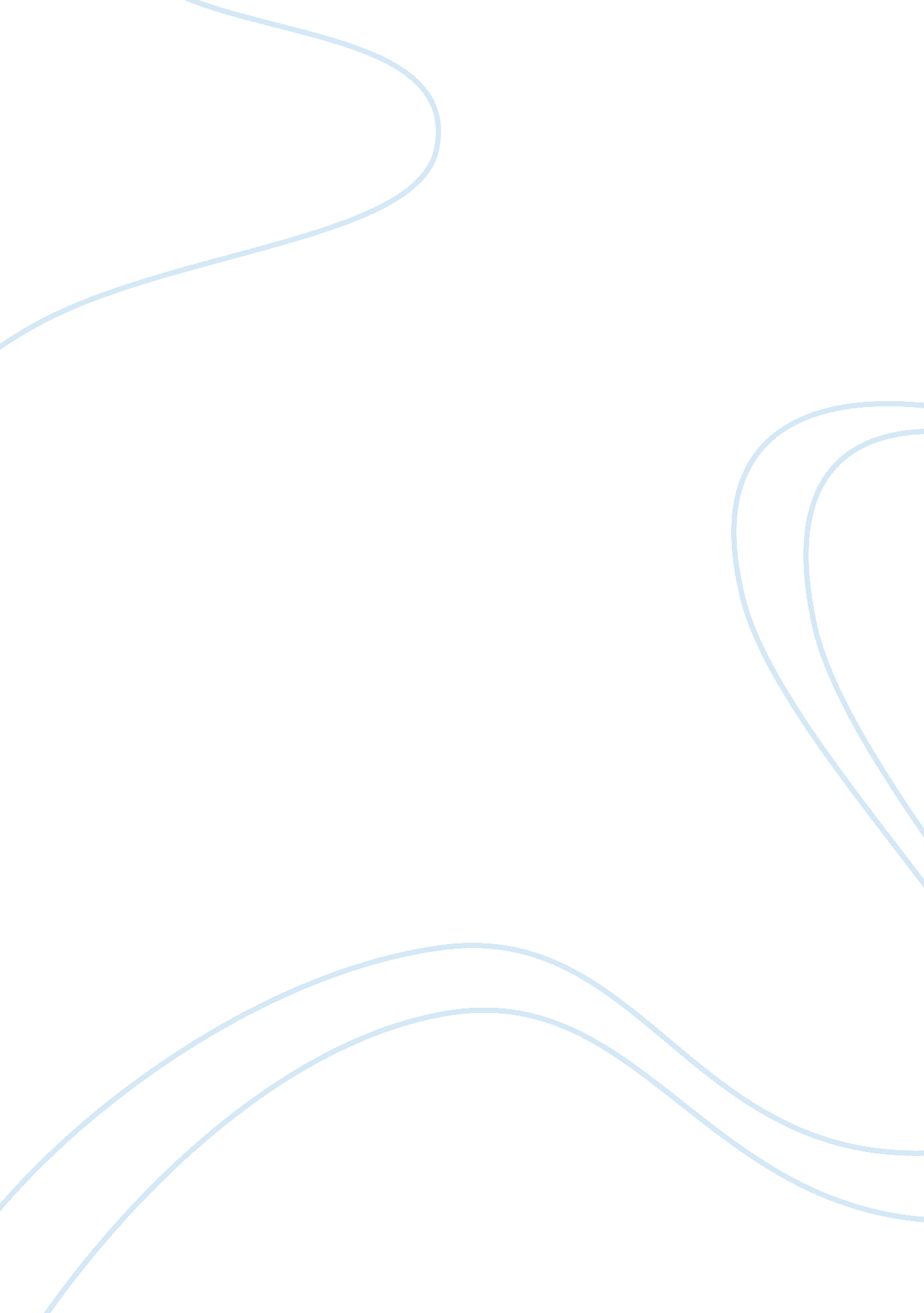 The and they cheapen the qualities of theirDesign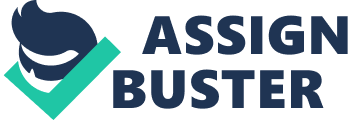 The mostimportant and the most commonly asked question when the customer is buyingsomething is which product to buy, because there is a great demand oftechnology when it proves its mark in the global market. There are manycompanies that make them. The products differ on the basis of their qualitiesand their designs. There are some companies that manufacture the product andthey cheapen the qualities of their product just to reduce the selling amountjust to compete in the global market with international companies. In thisscenario, the buyer faces a dilemma or confusion and they find themselves in ahard place to make a choice. To reduce the amount of confusion one has to facewhile buying anything we have come up with certain set of specifications thatone must keep in mind before buying any product followed by a few reviewedproducts based on those specifications for you to make it easier for you todecide. For that purpose, we have reviewed some of the best products and ourreview is based on a set of specifications. Specificationsare the abilities and qualities that a device, machine or a product have. Specifications help the users determine the overall know how of the productalong with giving a general idea about the capabilities. The first and theforemost is the quality of the product that is being bought. It allows thecustomers to determine the overall durability and the performance of theproduct. A product with great quality materials will not only last for longerbut will also have a great performance as well. Therefore a customer mustalways check the quality of something before buying it. The design of a producthas a direct relationship with the personality of the seller as no one wants tobuy a product with sloppy design. Therefore, one must look for the requireddesign that must be attractive and compact while going through the options. Another important specification when it comes to electrical devices or anythingrelated to it is the interface of the device. A product with a simple interfaceis better than the product with a complex interface. Because using s simpleproduct is easy. And last but the not the least is the warranty of the product. The customer must ensure that the product he is buying is guaranteed as itdetermines the overall credibility of the seller. Therefore the customer mustalways look for products with warranties on them. We havereviews some of the best products for the customers to make it easier for themto choose the best of the products from the best companies that offer durableproducts with good quality and in a very reasonable price. 